CLASSE IV BC	LAVORO ESTIVO DI ITALIANO	 ANNO SCOLASTICO 2017/2018INSEGNANTE: Giuliana ZanelloLeggere i seguenti libri, che saranno parte integrante del programma della classe V:G. Verga, I MalavogliaI.Svevo, La coscienza di ZenoL.Pirandello, Il fu Mattia PascalP.Levi, Se questo è un uomo	I sommersi e i salvatiI.Calvino, Il barone rampante	    Le città invisibiliEsercizio di scrittura:Secondo le istruzioni ricevute in classe, consultare la sezione Archivio delle prove d’esame del sito del MIUR e svolgere due saggi brevi (di cui uno di argomento letterario) e due temi di ordine generale a propria scelta.Si ricorda che l’esercizio scritto è obbligatorio per gli allievi con debito o consolidamento.In vista della prova di fine agosto, gli allievi con debito dovranno inoltre ripassare i seguenti autori:Tasso, Machiavelli, Goldoni, Parini, Alfieri.L’insegnanteGiuliana Zanello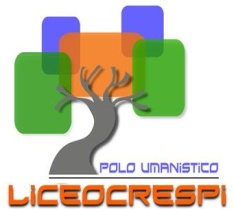 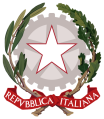 ISTITUTO DI ISTRUZIONE SECONDARIA  “DANIELE CRESPI”Liceo Internazionale Classico e  Linguistico VAPC02701RLiceo delle Scienze Umane VAPM027011Via G. Carducci 4 – 21052 BUSTO ARSIZIO (VA)  Tel. 0331 633256 - Fax 0331 674770www.liceocrespi.gov.it    E-mail:  comunicazioni@liceocrespi.it C.F. 81009350125 – Cod.Min. VAIS02700D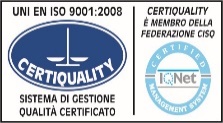 CertINT® 2012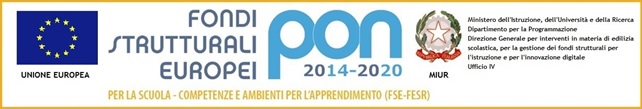 